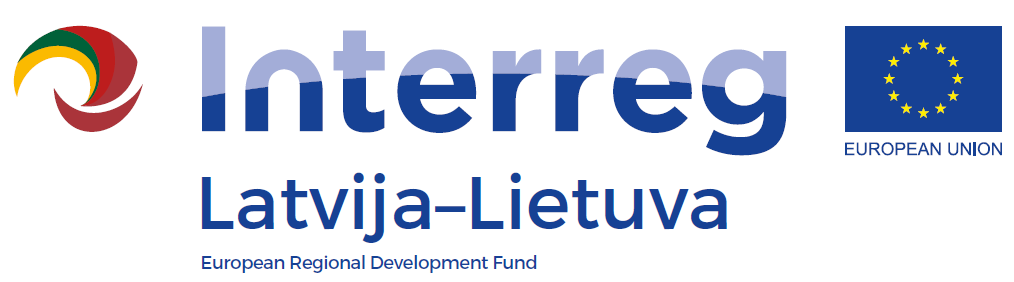 LLI-110 Self-service libraries for different generationsCross border experience exchange workshopAGENDADate: 21 August 2018Venue: Jelgava City Library, Akademijas street 26, Jelgava10.30 – 11.00 Arrival, registration and coffee11.00 – 11.15Welcoming11.15 – 11.45The presentation of Jelgava City Library “Story of experience or how to thinking out of the box”11.45 – 12.20Lego Mindstorms EV3 robot presentation. 12.20 – 12.45The “Story quilt” exhibition in the Jelgava City Library12.45– 13.30Lunch13.30 – 14.45Relaxing workshop prepared by Jelgava City Library director Lāsma Zariņa